Nowogród Bobrzański, dn. 08 czerwca 2022r.PP.6730.91.2021 ASOBWIESZCZENIENa podstawie art. 53 ust. 1 ustawy z dnia 27 marca 2003r. o planowaniu i zagospodarowaniu przestrzennym (t.j. Dz. U. z 2022 r., poz. 503 ze zm.) oraz art. 49a ustawy z dnia 14 czerwca 1960 r. Kodeksu postepowania administracyjnego – KPA (t.j. Dz.U. z 2021r. poz.735 ze zm.), zawiadamiam mieszkańców miasta i gminy Nowogród Bobrzański oraz strony występujące w postępowaniu podjętym na wniosek z dnia 17 grudnia 2021r. Elektrowni PV 84 Sp. z o.o., ul. Puławska 2 (wejście A, VII piętro), 02-566 Warszawa reprezentowanej przez pełnomocnika Panią Paulinę Kosicką o wydaniu:w dn. 27 kwietnia 2022r. przez Dyrektora Regionalnej Dyrekcji Lasów Państwowych w Zielonej Górze postanowienia znak: ZS.224.65.1.2022 (uzgodnienie pozytywne),w dn. 05 maja 2022r. przez Powiatowy Zielonogórski Zarząd Dróg w Górzykowie postanowienia znak: PZZD.6116.08.3.2022.SO (uzgodnienie pozytywne),w dn. 09 maja 2022r. przez Starostę Zielonogórskiego postanowienia znak: GG-I.6622.2.221.2022 (uzgodnienie pozytywne),w dn. 02 maja 2022r. przez Lubuskiego Wojewódzkiego Konserwatora Zabytków 
w Zielonej Górze postanowienia znak: ZN.5142.19.2022.[NBo] (uzgodnienie pozytywne)w dn. 23 maja 2022r. przez Powiatowego Konserwatora Zabytków w Zielonej Górze postanowienia znak: KZ.4123.109.2022 (umorzenie postepowania)w dn. 31 maja 2022r. Dyrektora Zarządy Zlewni w Zgorzelcu Państwowego Gospodarstwa Wodnego Wody Polskie, postanowienia znak: WR.ZPU.6.522.139.2022.SB (uzgodnienie pozytywne)w sprawie uzgodnienia projektu decyzji o warunkach zabudowy pod nazwą: budowa Elektrowni Słonecznej fotowoltaicznej wraz z infrastrukturą towarzyszącą na działkach nr ewid. 24/3, 50/7, 78/2, 173/2, 187/2, 206/2, 211/3, 361, 362, 288, 285, 287, 289, 290, 308, 316, 329/1, 334, 334/1, 284/1, 290/1, 291/2, 292, 304/1, 305/1, 317/1 w obrębie Białowice w gminie Nowogród BobrzańskiZgodnie z art. 10 § 1 ustawy z dnia 14 czerwca 1960 r. Kodeks Postępowania administracyjnego (t.j. Dz.U. z 2021r. poz.735 ze zm.) w związku z prowadzonym postępowaniem, zawiadamiam, że służy stronie prawo zapoznania się z zebranym materiałem dowodowym w terminie 14 dni od daty opublikowania niniejszego obwieszczenia.Jednocześnie na podstawie art. 79a k.p.a. informuję, że na dzień opublikowania niniejszego obwieszczenia nie występują przesłanki zależne od strony, mogące skutkować wydaniem decyzji niezgodnej z żądaniem strony.   Z up. BURMISTRZmgr inż. Mirosław WalencikZastępca BurmistrzaSprawę prowadzi: stanowisko ds. planowania i zagospodarowani przestrzennego Urzędu Miejskiego 
w Nowogrodzie Bobrzańskim, ul. J. Słowackiego 11, pokój nr 205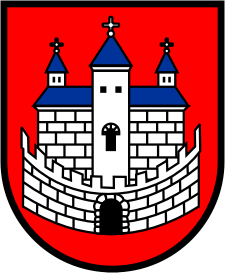 Burmistrz Nowogrodu BobrzańskiegoBurmistrz Nowogrodu BobrzańskiegoBurmistrz Nowogrodu Bobrzańskiegoul. J. Słowackiego 11      66-010 Nowogród Bobrzański NIP: 9291004928
e-mail: now.bobrz.um@post.pl
web: www.nowogrodbobrz.plDni i godziny urzędowania: Poniedziałek  8.00-16.00wtorek - piątek.7.00 – 15.00Nr telefonów i faksów:   Centrala   68 329-09-62Fax             68 329-09-62Nr telefonów i faksów:   Centrala   68 329-09-62Fax             68 329-09-62